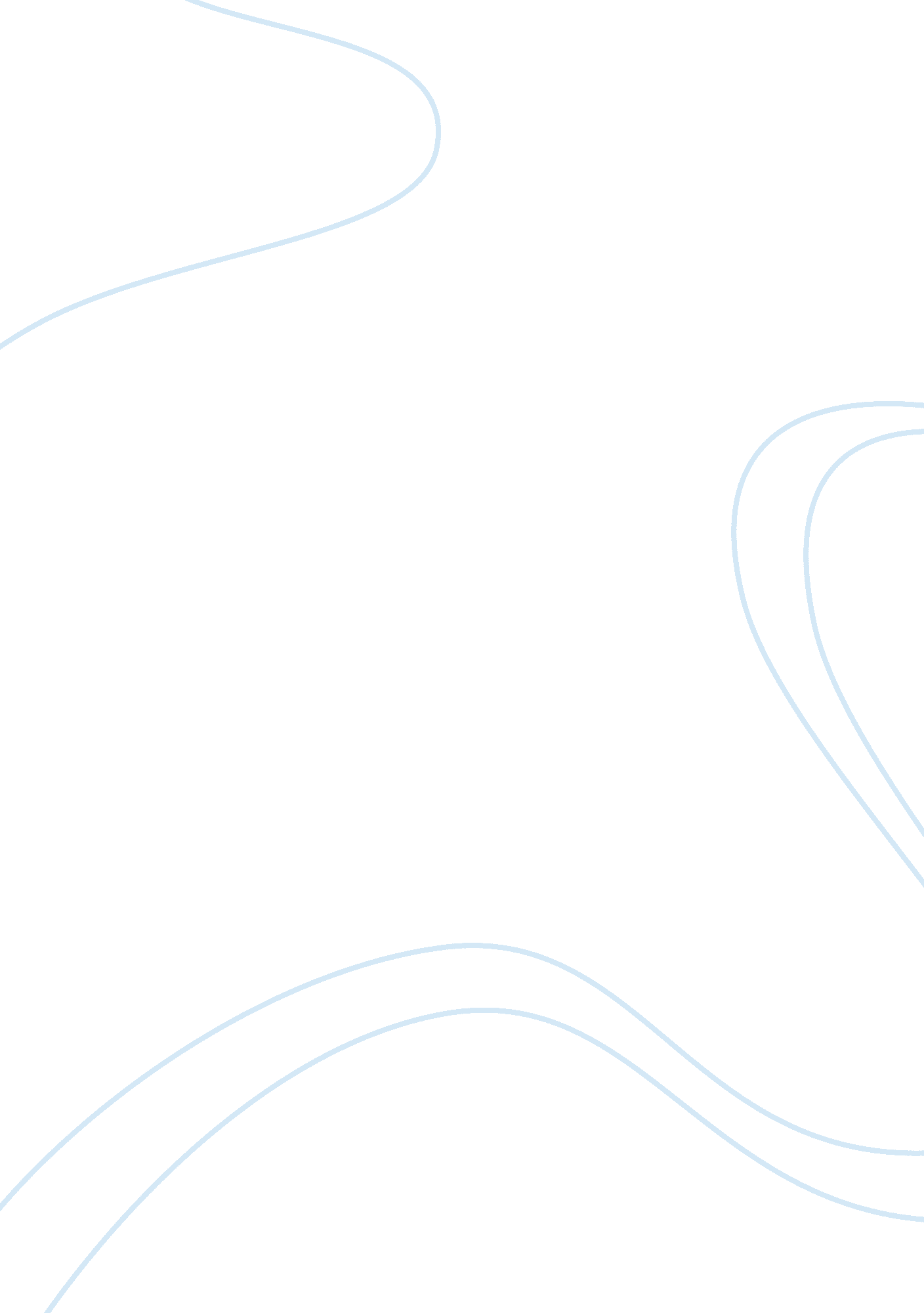 Example of essay on the current american political systemCountries, United States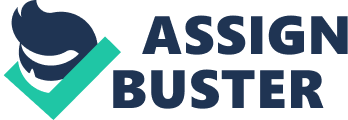 An efficient political system is essential to the democracy of America as a country. Having a credible political system guarantees a peaceful transition of power between two governments. Therefore, it is essential for American government to ensure that they have a credible political system. However, the political system of America has been marred by many faults in the recent past. This has made people lose confidence in the process as it compromises the culture of democracy. 
A real problem with the current American political system is the tendency of vying candidates to pursue victory above everything else. This means that the winner takes all the power. This has caused political wars between the candidates. In addition, it compromises democracy of the political system, the very virtue that the system should protect. The primary goal of the country should be revitalizing the culture of democracy. 
Another problem is the representation of people in the senate. According to the constitution of America, there should be 2 senators from each state. Some states are larger than others hence having equal representation for all states is disadvantageous to the larger states. The large states have a larger population hence deserve to be represented by more senators. 
According to the electoral laws of America, the president is elected by college voters and not the majority votes from the people. This means that if a candidate may wins majority votes from people nationwide and fails to win the majority college votes, he/she fails to become the president. Due to this fact, candidates are concentrating more winning the college votes than the peoples’ votes. This means that peoples’ grievances are not honored, and hence the people continue to languish in oppression. 
Political system of America encourages gerrymandering which makes certain political parties to be popular in certain states. In America, states like California and New York are firmly democrats while Texas and Tennessee are firmly republican. This means that states that are purely democrats influence republicans in those states into voting a democrat presidential candidate. This violates the culture of democracy which states that everyone has the freedom of voting candidates of their choice. 
The current political process in America imposes barriers to third parties. These barriers are in the form of registration rules which makes it difficult for parties to compete with the already established parties. This also increases the monotony of two parties in the country. Government funding on third parties is also limited hence making the two established parties more superior. The government should ensure an equal platform for equal competition of these parties. 
The political system of American divides people across their political affiliations. The choice of the president to be voted in is determined by the political party he/she chooses to join. People don’t vote on the policies of the candidate but by the party in which the candidate hails from. This leads to people voting in a candidate they despise just because they hail from the party that dominates their state. 
Having a credible political system is essential to the building of a democratic nation. This democracy translates to other governmental institutions. Having a democratic nation will ensure that the elections are free and fare. This eradicates electoral malpractices hence reducing the number of electoral disputes. As stated above, the political system of America is marred with defects which should be corrected to ensure that democracy is restored. 